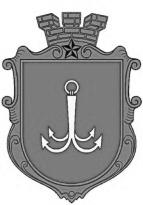 ОДЕСЬКА МІСЬКА РАДАПОСТІЙНА КОМІСІЯЗ ПИТАНЬ ПЛАНУВАННЯ, БЮДЖЕТУ І ФІНАНСІВ ________________№_________________на №______________від______________┌						┐ПРОТОКОЛ засідання комісії26.04.2023 року      13-00       каб. 307Присутні:1. Потапський Олексій Юрійович 2. Звягін Олег Сергійович3. Ієремія Василь Володимирович4. Макогонюк Ольга Олександрівна5. Танцюра Дмитро Миколайович Запрошені: СЛУХАЛИ: Інформацію директора Департаменту муніципальної безпеки Одеської міської ради В.Кузнєцова по коригуванню бюджету Одеської міської територіальної громади на 2023 рік за частиною 2 пункту 2 листа Департаменту фінансів Одеської міської ради № 04-13/79/384 від 11.04.2023 року.Виступили: Потапський О.Ю., Звягін О.С., Ієремія В.В. Голосували за наступні коригування бюджету Одеської міської територіальної громади на 2023 рік:На засіданні постійної комісії Одеської міської ради з питань планування, бюджету і фінансів, яке відбулося 29 березня 2023 року, перенесена пропозиція (п. 6.1. листа Департаменту фінансів Одеської міської ради від 28.03.2023 № 04-13/70/339) Департаменту муніципальної безпеки Одеської міської ради щодо визначення додаткових бюджетних призначень для оплати послуг з реєстрації лінії зв’язку та налаштування обладнання, а також оплати послуг з брендування (обклейки) автомобілів визначити додаткові бюджетні призначення загального фонду Комунальній установі «Муніципальна варта» за КПКВКМБ 2218210 «Муніципальні формування з охорони громадського порядку» (видатки споживання) у сумі  100 000 грн.У зв’язку з цим, Департаментом муніципальної безпеки Одеської міської ради надана уточнена інформація (копія листа додається) щодо важливості виділення додаткових коштів у сумі 100 000 грн, а саме:2) Починаючи з 2022 року автопарк Комунальної установи «Муніципальна варта» збільшився на 12 одиниць  спецавтотехніки, яка була частково придбана за власні кошти установи та передана на баланс іншими установами комунальної власності. Для покращення візуалізації автомобілів відмітними знаками Комунальної установи «Муніципальна варта» необхідно оновити та нанести нові інформаційні брендування спецавтотранспорту на суму 100 000 грн, які  задіяні у патрулюванні міста і термінових викликах груп швидкого реагування та перевезення особового складу для проведення навчальних стрільб, занять з тактичної та медичної підготовки.За – одноголосно. ВИСНОВОК: Погодити коригування бюджету Одеської міської територіальної громади на 2023 рік за частиною 2 пункту 2 листа Департаменту фінансів № 04-13/79/384 від 11.04.2023 року.СЛУХАЛИ: Інформацію заступника міського голови - директора Департаменту фінансів Одеської міської ради Бедреги С.М. по коригуванню бюджету Одеської міської територіальної громади на 2023 рік за листом Департаменту фінансів Одеської міської № 04-13/87/424 від 21.04.2023 року.Виступили: Потапський О.Ю., Мостовських Н.І., Звягін О.С.,          Ієремія В.В., Сіваш А.С.,  Боринська Т.В., Касимов М.М., Танцюра Д.М. Голосували за наступні коригування бюджету Одеської міської територіальної громади на 2023 рік:Департаментом міського господарства Одеської міської ради надані  пропозиції (копія листа додається) щодо необхідності зміни найменування витрат бюджету розвитку за КПКВКМБ 1216030 «Організація благоустрою населених пунктів комунальному підприємству «Спеціалізоване підприємство комунально-побутового обслуговування»: Для стабільного функціонування медичних закладів в місті Одесі Департаментом охорони здоров’я Одеської міської ради надані пропозиції (копія листа додається) щодо перерозподілу бюджетних призначень загального фонду у загальній сумі 16 140 800 грн, а саме:У частині зменшення бюджетних призначень з наступних причин:Придбання реактивів та засобів для виявлення раку передміхурової залози  у поточному році буде забезпечено коштами НСЗУ, тому пропонується зменшення бюджетних призначень на 300 000 грн.Враховуючи наявність залишку на початок 2023 року слухових апаратів в достатній кількості для забезпечення поточної потреби - зменшення бюджетних призначень на 155 000 грн.У зв’язку зі зменшенням захворюваності населення на «COVID – 19», та, відповідно, зменшенням кількості хворих, які перебувають на стаціонарному лікуванні в КНП «Міська клінічна інфекційна лікарня» Одеської міської ради, з 1 березня 2023 року відмінено харчування та додаткова надбавка до заробітної плати медичним працівникам під час роботи з такими хворими, тому пропонується зменшення бюджетних призначень на 13 485 800 грн (харчування медичних працівників – 1 533 100 грн, додаткова надбавка до заробітної плати працівникам – 11 952 700 грн).У зв’язку  із забезпеченням до кінця 2023 року всіх дітей - мешканців міста Одеси, хворих на гемофілію, відповідними препаратами, отриманими за рахунок коштів Державного бюджету України, пропонується зменшення бюджетних призначень на 2 200 000 грн. У частині збільшення бюджетних призначень  з наступних причин:Згідно з розпорядженням Одеського міського голови від 07 березня  2023 року № 94 «Про встановлення муніципальної виплати одиноким непрацюючим пенсіонерам галузі «Охорона здоров’я» м. Одеси у 2023 році» з 1 березня 2023 року поновлена щомісячна виплата 24 одиноким непрацюючим пенсіонерам у розмірі по 500 грн, тому пропонується збільшення бюджетних призначень на 120 000 грн.Враховуючи вкрай обмежений фінансовий ресурс, який КНП «Міська клінічна інфекційна лікарня» Одеської міської ради може отримати за договорами з НСЗУ у 2023 році на заходи, які сприяють стабільному функціонуванню закладу, необхідна фінансова підтримка на придбання медичного кисню, медикаментів, продуктів харчування, тест-систем тощо, пропонується збільшення бюджетних призначень на  13 820 800  грн (довідково: сума укладених договорів з НСЗУ у 2022 році –   154 820 180 грн, а на 2023 рік – 54 129 485 грн, що на 100 690 694 грн менше).На забезпечення витратними матеріалами лабораторних досліджень, рентгенологічних, ендоскопічних ультразвукових, методів реєстрації електричної активності органів (зокрема ЕКГ та ЕЕГ) та ряд інших методів обстеження, які проводяться під час амбулаторного лікування в закладах охорони здоров’я міста Одеси, пропонується збільшення бюджетних призначень на 2 200 000 грн.	Пропозиції Департаменту охорони здоров’я Одеської міської ради щодо перерозподілу бюджетних призначень загального фонду за бюджетними програмами наведено у додатку 1 до цього листа (додається).З метою забезпечення виплати заробітної плати в повному обсязі працівникам централізованої бухгалтерії, Управлінням з фізичної культури та спорту Одеської міської ради надані пропозиції щодо перерозподілу визначених бюджетних призначень загального фонду (копія листа додається):Департаментом комунальної власності Одеської міської ради для виконання рішення Господарського районного суду Одеської області на користь Товариства з обмеженою відповідальністю «Вітінформ» надані пропозиції (копія листа додається) щодо перерозподілу бюджетних призначень загального фонду: - зменшити бюджетні призначення за КПКВКМБ 3110160 «Керівництво і управління у відповідній сфері у містах (місті Києві), селищах, селах,  територіальних громадах» (видатки споживання) у сумі 150 000 грн;- збільшити бюджетні призначення за КПКВКМБ 3110180 «Інша діяльність у сфері державного управління» (видатки споживання) у сумі 150 000 грн.Враховуючи рішення Виконавчого комітету Одеської міської ради від                     30 березня 2023 року № 91 «Про внесення на розгляд Одеській міській раді проєкту рішення «Про внесення змін до Міської цільової програми підвищення рівня конкурентоспроможності економіки м. Одеси на 2022 – 2024 роки, затвердженої рішенням Одеської міської ради від 09 лютого 2022 року № 863-VIIІ», Департаментом економічного розвитку Одеської міської ради надані пропозиції (копія листа додається) щодо перерозподілу бюджетних призначень, визначених за КПКВКМБ 2717693 «Інші заходи пов’язані з економічною діяльністю»:зменшити бюджетні призначення загального фонду (видатки споживання) у сумі 77 500 грн;збільшити бюджетні призначення спеціального фонду (бюджету розвитку) (найменування витрат бюджету розвитку: «Придбання обладнання і предметів довгострокового користування») у сумі 77 500 грн.  * виділення додаткових бюджетних призначень Комунальній установі «Грантовий офіс «Одеса 5Т» для продовження реалізації грантового проєкту «Впровадження знань та практик щодо циркулярної економіки у країнах басейну Чорного моря» у 2023 році, що фінансується Європейським інструментом Сусідства в рамках Спільної операційної програми транскордонного співробітництва «Басейн Чорного моря 2014-2020»                 (BSB 1021 – CIRCLECON). Реалізація проєкту проводиться в рамках грантового контракту BSB 1021 від 22.03.2021 (грант Європейського Союзу – 96 600 євро), згідно з яким планується співфінансування проєкту за рахунок коштів бюджету Одеської міської територіальної громади у розмірі 8 400 євро або орієнтовно 380 000 грн. Кошти планується спрямувати на: оплату управлінських та технічних консультацій щодо менеджменту проєкту, консультацій щодо комунікаційної діяльності з Кругової економіки – 141 000 грн; навчальні Тренінги для експертів м. Одеси з Кругової економіки – 161 500 грн; придбання ноутбука та принтера – 77 500 грн.На чергове засідання Одеської міської ради вносяться на розгляд зміни до Міської цільової програми сприяння розвитку підрозділів територіальної оборони та добровольчих формувань територіальної громади міста Одеси на 2022-2023 роки. Для підвищення рівня готовності добровольчих формувань до виконання завдань, вдосконалення рівня захищеності та забезпеченості особового складу до виконання завдань, удосконалення рівня захищеності та забезпеченості особового складу,  Департаментом муніципальної безпеки Одеської міської ради надані пропозиції (копії листів додаються) щодо визначення у бюджеті Одеської міської територіальної громади на 2023 рік додаткових бюджетних призначень спеціального фонду (бюджету розвитку) за КПКВКМБ 2218240 «Заходи та роботи з територіальної оборони» (найменування витрат бюджету розвитку: «Придбання обладнання і предметів довгострокового користування») у сумі 4 710 000 грн.Департаментом охорони здоров’я Одеської міської ради надані пропозиції щодо визначення додаткових бюджетних призначень (копія листа додається) у загальній сумі 65 000 000 грн, що пов’язано з наступним:У 2023 році відбулося зменшення фінансового ресурсу по галузі «Охорона здоров’я» в порівнянні з 2022 роком в частині надходжень коштів від НСЗУ на 258 878,5 тис. грн (загальна сума укладених договорів на 2022 рік –2 260 865,6 тис. грн, на 2023 рік – 2 001 987,1 тис. грн),  а саме з причин: - застосування НСЗУ за деякими напрямками надання медичних послуг знижуючих коефіцієнтів;-скасування окремих пакетів з надання медичної допомоги (пакети: № 31 «COVID–19» на 351 182,3 тис. грн, № 36 «Вакцинація»-13 032,7 тис. грн, № 49 «Забезпечення збереження кадрового потенціалу» - 17 173,6 тис. грн);- зменшення планової кількості пролікованих випадків пологовими будинками та дитячими лікарнями (наприклад – 6 809 пологів було прийнято у пологових будинках міста Одеси у 2022 р., що на третину менше проти 9 983 пологів 2021 р.). З метою створення умов щодо фінансової спроможності закладів охорони здоров’я Одеської міської ради та стабільного надання медичної допомоги населенню відповідно до покладених на заклади зобов’язань, на покриття дефіциту фінансового ресурсу, зокрема, по пологовим будинкам, дитячим лікарням,  інфекційній лікарні та окремим лікарням багатопрофільного рівня, комунальним некомерційним підприємствам охорони здоров’я потрібне надання фінансової підтримки за рахунок бюджету Одеської міської територіальної громади у сумі 56 500 000 грн.Кошти будуть спрямовані на оплату медикаментів та перев’язувальних матеріалів, на забезпечення харчуванням хворих та військовослужбовців, які знаходяться на стаціонарному лікуванні, на виплату пільгової пенсії працівникам закладів охорони здоров’я, на розхідні матеріали та обладнання для міської ПЛР лабораторії тощо.Для забезпечення надання стоматологічної допомоги пільговій категорії населення, які знаходяться у черзі на зубопротезування, запропоновано визначення додаткових бюджетних призначень загального фонду у сумі 8 500 000 грн.	Пропозиції Департаменту охорони здоров’я Одеської міської ради щодо визначення додаткових бюджетних призначень загального фонду за бюджетними програмами наведено у додатку 2 до цього листа (додається).8. Департаментом міського господарства Одеської міської ради надані пропозиції (копії листів додаються) щодо визначення у бюджеті Одеської міської територіальної громади на 2023 рік додаткових бюджетних призначень загального фонду у загальній сумі 119 090 040 грн, у тому числі:8.1. Комунальному підприємству «Міськзелентрест» на виконання заходів Міської цільової програми благоустрою м. Одеси на 2022-2026 роки, затвердженої рішенням Одеської міської  ради від 08 грудня 2021 року № 805-VIII, та враховуючи рішення Виконавчого комітету Одеської міської ради від 24 листопада 2022 року № 324 «Про закріплення за Комунальним підприємством «Міськзелентрест» на праві господарського відання дитячих, спортивних майданчиків та інших елементів благоустрою, розташованих на території міста Одеси» пропонується визначення додаткових бюджетних призначень за КПКВКМБ 1216030 «Організація благоустрою населених пунктів» (видатки розвитку) у сумі 13 033 100 грн:8.2. Комунальному підприємству «Сервісний центр» на загальну суму 39 011 940 грн, у тому числі:8.2.1. на виконання заходу Міської цільової програми благоустрою м. Одеси на 2022-2026 роки, затвердженої рішенням Одеської міської  ради від 08 грудня 2021 року № 805-VIII, та враховуючи  рішення Виконавчого комітету Одеської міської ради від 24 листопада 2022 року № 321 «Про закріплення за Комунальним підприємством «Сервісний центр» на праві господарського відання дитячих, спортивних майданчиків та інших елементів благоустрою, розташованих на території міста Одеси» пропонується визначення додаткових бюджетних призначень загального фонду по КПКВКМБ 1216030 «Організація благоустрою населених пунктів» (видатки розвитку) у сумі 15 813 240 грн:ВИСНОВОК: Перенести розгляд пункту 8.2.1. на наступне засідання комісії. 8.2.2. Департаментом міського господарства Одеської міської ради щодо визначення додаткових бюджетних призначень для створення належних умов для безперебійного функціонування захисних споруд цивільного захисту (бомбосховищ) у сумі 30 684 990 грн.Виходячи з обсягів заходів діючої  Міської цільової програми цивільного захисту населення і територій від надзвичайних ситуацій техногенного і природного характеру, забезпечення пожежної безпеки на території м. Одеси на 2022-2026 роки, затвердженої рішенням Виконавчого комітету Одеської міської  ради від 05 квітня 2022 року № 40 (з урахуванням останніх змін до Програми від 08.02.2023 № 1112-VIІI), пропонуємо визначити додаткові бюджетні призначення за КПКВКМБ 1216090 «Інша діяльність у сфері житлово-комунального господарства» (видатки розвитку) у сумі 23 198 700 грн:	8.3. На виконання погодженого на засіданні постійної комісії Одеської міської ради з питань планування, бюджету та фінансів проєкту рішення Одеської міської ради «Про виділення Комунальному підприємству «Теплопостачання міста Одеси» коштів з бюджету Одеської міської територіальної громади на 2023 рік у частині компенсації витрат на надання населенню та іншим групам споживачів м. Одеси послуг з постачання теплової енергії, що становлять загальний економічний інтерес», та враховуючи листа Департаменту міського господарства Одеської міської ради, пропонується визначення додаткових бюджетних призначень за КПКВКМБ 1216012 «Забезпечення діяльності з виробництва, транспортування, постачання теплової енергії» (видатки розвитку) у сумі 67 045 000 грн. 9. З метою забезпечення в 2023 році стійкового функціонування закладів освіти м. Одеси в умовах воєнного стану, створення безпечного  середовища у даних закладах, проведення капітального ремонту підвальних приміщень (захисних споруд цивільного захисту – укриттів), пральні та електричних мереж, Департаментом освіти та науки Одеської міської ради надані пропозиції (копія листа додається) щодо визначення додаткових бюджетних призначень спеціального фонду (бюджету розвитку) у сумі 2 500 000 грн, у тому числі: 10. Департаментом земельних ресурсів Одеської міської ради надані пропозиції (копія листа додається) щодо визначення додаткових бюджетних призначень  загального фонду за КПКВКМБ 3017130 «Здійснення заходів із землеустрою» (видатки споживання) для проведення інвентаризації земель комунальної власності за адресою: м Одеса, від Об’їзної дороги до естакади Одеського морського порту (територія полів фільтрації) у сумі 16 300 000 грн.11. Департаментом з благоустрою міста Одеської міської ради надані пропозиції (копія листа додається) щодо визначення додаткових бюджетних призначень за КПКВКМБ 2416030 «Організація благоустрою населених пунктів» для належного оперативного реагування та ліквідації наслідків агресії Російської Федерації на території міста Одеси коштів на загальну суму 5 500 000 грн, у тому числі:-  загальний фонд (видатки споживання) - 500 000 грн;- спеціальний фонд (бюджет розвитку) (найменування витрат бюджету розвитку: «Ліквідація (капітальний ремонт) наслідків руйнувань на об’єктах благоустрою міста») - 5 000 000 грн.12. Для реалізації у 2023 році заходів Міської цільової програми підтримки інформаційної сфери м. Одеси на 2021–2023 роки, зміни до якої затверджені рішенням Одеської міської ради від 08 лютого 2023 року № 1107-VІІІ, Департаментом інформації та цифрових рішень Одеської міської ради надані пропозиції (копія листа додається) щодо визначення додаткових бюджетних призначень загального фонду за КПКВКМБ 2318420 «Інші заходи у сфері засобів масової інформації» (видатки споживання) у сумі                       15 374 000 грн.	Визначення додаткових бюджетних призначень Департаменту інформації та цифрових рішень Одеської міської ради за заходами Міської цільової програми підтримки інформаційної сфери м. Одеси на 2021–2023 роки наведено у додатку 3 до цього листа (додається).13. На чергове засідання Одеської міської ради вносяться на розгляд зміни до Міської цільової програми благоустрою м. Одеси на 2022-2026 роки, зокрема Департаменту архітектури та містобудування Одеської міської ради по заходу 10.6. «Проведення відкритих архітектурних конкурсів на кращу проєктну пропозицію благоустрою в м. Одесі» збільшено орієнтовний обсяг фінансування на 2023 рік, у тому числі на проведення замовленого архітектурного конкурсу на кращу проєктну пропозицію з реконструкції (реновації) Катерининської площі у м. Одесі.  Департаментом архітектури та містобудування Одеської міської ради надані  пропозиції (копія листа додається) щодо визначення додаткових бюджетних призначень загального фонду за КПКВКМБ 1616030 «Організація благоустрою населених пунктів» (видатки споживання) на проведення вищевказаного конкурсу у сумі 350 000 грн.ВИСНОВОК: Перенести розгляд пункту 13 на наступне засідання комісії. Визначення додаткових бюджетних призначень за пунктами 6 – 13 (крім підпункту 8.2.2) цього листа пропонуємо за рахунок зменшення бюджетних призначень загального фонду бюджету Одеської міської територіальної громади, визначених головному розпоряднику бюджетних коштів – Департамент фінансів Одеської міської ради за:КПКВКМБ 3717370 «Реалізація інших заходів щодо соціально-економічного розвитку територій» (видатки споживання) у сумі 93 478 305 грн;КПКВКМБ 3718710 «Резервний фонд місцевого бюджету» (нерозподілені видатки) у сумі – 112 147 035 грн.Додаткові бюджетні призначення за підпунктом 8.2.2. у сумі 23 198 700 грн пропонуємо визначити за рахунок вільного залишку коштів бюджету Одеської міської територіальної громади. Головними розпорядниками бюджетних коштів надані пропозиції щодо визначення додаткових бюджетних призначень на 2023 рік у загальній сумі  426 700 грн, які пропонується визначити за рахунок зменшення резерву на нерозподілену штатну чисельність виконавчих органів Одеської міської ради, створеного у Департаменті фінансів Одеської міської ради за КПКВКМБ 3710160 «Керівництво і управління у відповідній сфері у містах (місті Києві), селищах, селах, об`єднаних територіальних громадах» у сумі 426 700 грн (видатки споживання), з них на оплату праці – 395 800 грн. Департаментом комунальної власності Одеської міської ради надані пропозиції (копія листа додається) щодо визначення додаткових бюджетних призначень загального фонду за КПКВКМБ 3110160 «Керівництво і управління у відповідній сфері у містах (місті Києві), селищах, селах,  територіальних громадах» (видатки споживання) у сумі 330 700 грн. Потреба у додаткових бюджетних призначеннях виникла у зв’язку з наявністю судових справ, які розглянуті в судах першої інстанції. Після винесення рішень по справах за клопотанням Департаменту комунальної власності Одеської міської ради призначені судові оціночно-будівельні експертизи  про стягнення заборгованості з орендної плати. Обставини  встановлені в ході експертизи впливають на розгляд по суті вимог.14.2. Управлінням інженерного захисту території міста та розвитку узбережжя Одеської міської ради для придбання 5-ти кондиціонерів надані пропозиції (копія листа додається) щодо визначення бюджетних призначень спеціального фонду (бюджету розвитку) за КПКВКМБ 2910160 «Керівництво і управління у відповідній сфері у містах (місті Києві), селищах, селах, об'єднаних територіальних громадах» (найменування витрат бюджету розвитку: «Придбання обладнання і предметів довгострокового користування») у сумі 96 000 грн.За підсумками засідання постійної комісії Одеської міської ради з питань планування, бюджету і фінансів, яке відбулось 29.03.2023, у проєкті рішення Одеської міської ради «Про внесення змін до рішення Одеської міської ради від 30 листопада 2022 року № 1012-VІIІ «Про бюджет Одеської міської територіальної громади на 2023 рік» враховано, зокрема, визначення додаткових бюджетних призначень загального фонду Департаменту транспорту, зв’язку та організації дорожнього руху Одеської міської ради за КПКВКМБ 1910160 «Керівництво і управління у відповідній сфері у містах (місті Києві), селищах, селах, об'єднаних територіальних громадах» на придбання дизельного палива та монтаж генератора, отриманого від Благодійного фонду, - 255 000 грн (видатки споживання), з них на комунальні послуги та енергоносії – 200 000 грн.  13 квітня 2023 року Департаментом транспорту, зв’язку та організації дорожнього руху Одеської міської ради надано листа (копія додається) щодо відміни вищезазначених пропозицій. У зв’язку з цим, вивільнені бюджетні призначення у сумі 255 000 грн пропонуємо спрямувати на збільшення резерву на нерозподілену штатну чисельність виконавчих органів Одеської міської ради, створеного у Департаменті фінансів Одеської міської ради за КПКВКМБ 3710160 «Керівництво і управління у відповідній сфері у містах (місті Києві), селищах, селах, об`єднаних територіальних громадах» у сумі 255 000 грн (видатки споживання), а саме на оплату праці – 255 000 грн. 16. Управлінням капітального будівництва Одеської міської ради надані пропозиції (копії листів додаються) щодо визначення додаткових бюджетних призначень на загальну суму 454 480 000 грн, в тому числі:	-  загальний фонд (видатки споживання) за КПКВКМБ 1517370 «Реалізація інших заходів щодо соціально-економічного розвитку територій» на заходи пов’язані із забезпеченням умов ведення будівництва та введення об’єктів в експлуатацію у сумі 500 000 грн;	- спеціального фонду (бюджету розвитку) у сумі 453 980 000 грн. Пропозиції Управління капітального будівництва Одеської міської ради щодо визначення додаткових бюджетних призначень за бюджетними програмами та переліком витрат бюджету розвитку наведені у додатку 4 до цього листа (додається).Визначення додаткових бюджетних призначень Управлінню капітального будівництва Одеської міської ради у сумі 454 480 000 грн пропонуємо за рахунок:Зменшення бюджетних призначень, визначених за головним розпорядником бюджетних коштів – Департамент фінансів Одеської міської ради, у сумі  311 046 529 грн, у тому за:КПКВКМБ 3717370 «Реалізація інших заходів щодо соціально-економічного розвитку територій» (найменування витрат бюджету розвитку: «Інші видатки (нерозподілені видатки)») у сумі 117 163 грн; КПКВКМБ 3718710 «Резервний фонд місцевого бюджету» (нерозподілені видатки) у сумі 310 929 366 грн;Розподілу залишку коштів бюджету розвитку Одеської міської територіальної громади, який утворився станом на 01 січня 2023 року, у сумі 143 433 471 грн, з них   7 767 487 грн за рахунок залишку коштів, які надійшли до бюджету Одеської міської територіальної громади як пайова участь замовників у розвитку інфраструктури міста Одеси, (найменування витрат бюджету розвитку: «Капітальний ремонт будівлі літери «И», яка є частиною КНП «Міська клінічна інфекційна лікарня» Одеської міської ради, розташованої за адресою: м. Одеса, вул. Пастера, 5/7»).ВИСНОВОК: Перенести розгляд пункту 16 на наступне засідання комісії. 	17. Управлінням дорожнього господарства Одеської міської ради надані пропозиції (копія листа додається) щодо визначення додаткових бюджетних призначень спеціального фонду (бюджету розвитку) у сумі 120 000 000 грн. Пропозиції Управління дорожнього господарства Одеської міської ради щодо визначення додаткових бюджетних призначень за бюджетними програмами та переліком витрат бюджету розвитку наведені у додатку 5 до цього листа (додається).Визначення додаткових бюджетних призначень Управлінню дорожнього господарства Одеської міської ради у сумі 120 000 000 грн пропонуємо за рахунок:Зменшення бюджетних призначень, визначених за головним розпорядником бюджетних коштів – Департамент фінансів Одеської міської ради, за КПКВКМБ 3718710 «Резервний фонд місцевого бюджету» (нерозподілені видатки) у сумі  60 420 306 грн;Розподілу залишку коштів загального фонду бюджету Одеської міської територіальної громади – Дорожнього фонду Одеської міської ради, який утворився станом на 01 січня 2023 року, у сумі 59 579 694 грн.ВИСНОВОК: Перенести розгляд пункту 17 на наступне засідання комісії. За – одноголосно. ВИСНОВОК: Погодити коригування бюджету Одеської міської територіальної громади на 2023 рік за листом Департаменту фінансів Одеської міської ради № 04-13/87/424 від 21.04.2023 року (окрім пунктів 8.2.1, 13, 16 та 17).СЛУХАЛИ: Інформацію заступника міського голови - директора Департаменту фінансів Одеської міської ради Бедреги С.М. по коригуванню бюджету Одеської міської територіальної громади на 2023 рік за листом Департаменту фінансів Одеської міської № 04-13/89/429 від 25.04.2023 року.Голосували за наступні коригування бюджету Одеської міської територіальної громади на 2023 рік:Управлінням капітального будівництва Одеської міської ради надані пропозиції (копія листа додається) щодо визначення додаткових бюджетних призначень спеціального фонду (бюджету розвитку) за КПКВКМБ 1518240 «Заходи та роботи з територіальної оборони» у сумі 32 470 000 грн (найменування витрат бюджету розвитку: «Капітальний ремонт будівель для розміщення Регіонального управління Сил територіальної оборони «Південь» та добровольчих формувань у м. Одесі»).Визначення додаткових бюджетних призначень пропонуємо за рахунок зменшення бюджетних призначень, визначених за головним розпорядником бюджетних коштів – Департамент фінансів Одеської міської ради, за КПКВКМБ 3718710 «Резервний фонд місцевого бюджету» (нерозподілені видатки) у сумі  32 470 000 грн.На чергове засідання Одеської міської ради будуть внесені на розгляд зміни до Міської цільової програми «Безпечне місто Одеса» на 2020-2023 роки. З метою виконання заходів Програми Департаментом муніципальної безпеки Одеської міської ради надані пропозиції (копія листа додається) щодо визначення додаткових бюджетних призначень за КПКВКМБ 2219800 «Субвенція з місцевого бюджету державному бюджету на виконання програм соціально-економічного розвитку регіонів» у сумі 38 100 000 грн, в тому числі за рахунок коштів загального фонду   (видатки споживання) - 25 862 800 грн, спеціального фонду (бюджету розвитку) - 12 237 200 грн:    											             (грн)Враховуючи вимогу статті 85 Бюджетного кодексу України пропонуємо визначити бюджетні призначення Департаменту муніципальної безпеки Одеської міської ради у сумі 38 100 000 грн за рахунок вільного залишку бюджетних коштів бюджету Одеської міської територіальної громади.Враховуючи проєкт протоколу засідання робочої групи Одеської міської ради з розгляду пропозицій депутатів з використання коштів Депутатського фонду від 20.04.2023, у вищезазначеній сумі враховані видатки за рахунок переспрямування коштів Депутатського фонду Одеської міської ради - 7 100 000 грн.Для збереження збалансування бюджету Одеської міської територіальної громади необхідно перерозподілити бюджетні призначення бюджету розвитку за КПКВКМБ 3717370 «Реалізація інших заходів щодо соціально-економічного розвитку територій» за головним розпорядником бюджетних коштів – Департамент фінансів Одеської міської ради між найменуваннями витрат:- зменшити «Депутатський фонд (нерозподілені видатки)» у сумі 7 100 000 грн;- збільшити «Інші видатки (нерозподілені видатки)» у сумі 7 100 000 грн. Одночасно, враховуючи вищезазначене пропонується внести зміни до текстової частини рішення Одеської міської ради від 30 листопада 2022 року № 1012-VІIІ «Про бюджет Одеської міської територіальної громади на 2023 рік», виклавши абзац 5 пункту 3 рішення у наступній редакції:«Визначити видатки у вигляді міжбюджетного трансферту з бюджету Одеської міської територіальної громади до державного бюджету за бюджетною програмою «Субвенція з місцевого бюджету державному бюджету на виконання програм соціально-економічного розвитку регіонів» (КПКВКМБ 2219800) у сумі 143 840 430  гривень, у тому числі за рахунок переспрямування коштів Депутатського фонду Одеської міської ради – 7 100 000 гривень.».	Довідково: після погодження постійною комісією Одеської міської ради з питань планування, бюджету і фінансів протоколів засідань робочої групи Одеської міської ради з розгляду пропозицій депутатів з використання коштів Депутатського фонду суми потребуватимуть уточнень.Враховуючи листа Управління капітального будівництва Одеської міської ради (копія додається) пропонується зміни до переліку найменування витрат бюджету розвитку, направленого на розгляд постійної комісії Одеської міської ради з питань планування, бюджету і фінансів листом Департаменту фінансів Одеської міської ради від 21.04.2023 № 04-13/87/424 (додаток 4 до листа):ВИСНОВОК: Враховуючи рішення комісії за пунктом 16 листа Департаменту фінансів № 04-13/87/424 від 21.04.2023 року (перенести розгляд питання на наступне засідання комісії) перенести розгляд  пункту 3 на наступне засідання комісії. Проєктом рішення Одеської міської ради «Про внесення змін до рішення Одеської міської ради від 30 листопада 2022 року № 1012-VІIІ «Про бюджет Одеської міської територіальної громади на 2023 рік» запропоновано надання міжбюджетного трансферту з бюджету Одеської міської територіальної громади до державного бюджету - Управлінню Державної казначейської служби України у м. Одесі Одеської області за бюджетною програмою 3719800 «Субвенція з місцевого бюджету державному бюджету на виконання програм соціально-економічного розвитку регіонів» (головний розпорядник бюджетних коштів – Департамент фінансів Одеської міської ради) в сумі 400 000 грн. Пропонується внести зміни до текстової частини рішення Одеської міської ради від 30 листопада 2022 року № 1012-VІIІ «Про бюджет Одеської міської територіальної громади на 2023 рік», доповнивши пункт 3 рішення новими абзацами 7, 8 наступного змісту:«Визначити видатки у вигляді міжбюджетного трансферту з бюджету Одеської міської територіальної громади до державного бюджету за бюджетною програмою «Субвенція з місцевого бюджету державному бюджету на виконання програм соціально-економічного розвитку регіонів» (КПКВКМБ 3719800) у сумі  400 000 гривень.Департаменту фінансів Одеської міської ради здійснити перерахування коштів Управлінню Державної казначейської служби України у м. Одесі Одеської області в межах бюджетних призначень, визначених цим рішенням, за бюджетною програмою «Субвенція з місцевого бюджету державному бюджету на виконання програм соціально-економічного розвитку регіонів» (КПКВКМБ 3719800).»5. Постійної комісії Одеської міської ради з питань планування, бюджету і фінансів прийнято рішення щодо збільшення бюджетних призначень Комунальному підприємству «Теплопостачання міста Одеси» у сумі 67 045 000 грн. У зв’язку з чим пропонується абзац 4 пункту 18 рішення Одеської міської ради від 30 листопада 2022 року № 1012-VIII «Про бюджет Одеської міської територіальної громади на   2023 рік» викласти у наступній редакції:«- надання фінансової допомоги Комунальному підприємству «Теплопостачання міста Одеси» у сумі 528 545 000 гривень, з них 200 000 000 гривень для забезпечення видатків на фінансування заходів із врегулювання заборгованості, передбачених Законом України «Про заходи, спрямовані на врегулювання заборгованості теплопостачальних та теплогенеруючих організацій та підприємств централізованого водопостачання і водовідведення» (головний розпорядник бюджетних  коштів – Департамент міського господарства Одеської міської ради);».За – одноголосно. ВИСНОВОК: Погодити коригування бюджету Одеської міської територіальної громади на 2023 рік за листом Департаменту фінансів Одеської міської ради № 04-13/87/424 від 21.04.2023 року (окрім пункту 3 листа).СЛУХАЛИ: Інформацію начальника Управління капітального будівництва Одеської міської ради Панова Б.М. щодо заміни виду запланованих робіт на реставрацію (ремонт реставраційний) (лист Управління № 02-05/315-04 від 21.04.2023 року).Голосували за заміні виду запланованих робіт на реставрацію (ремонт реставраційний):За – одноголосно.ВИСНОВОК: Погодити Управлінню капітального будівництва Одеської міської ради наступні зміни за КПКВ 1518240 «Заходи та роботи з територіальної оборони»:СЛУХАЛИ: Інформацію начальника Управління капітального будівництва Одеської міської ради Панова Б.М. щодо виділення бюджетних призначень (лист Управління № 02-05/324-04 від 25.04.2023 року).ВИСНОВОК: Перенести розгляд питання на наступне засідання комісії. СЛУХАЛИ: Інформацію щодо звернення Департаменту міського господарства Одеської міської ради щодо збільшення бюджетних призначень на капітальний ремонт ліфтів у 2023 році на суму 548,5 млн. грн. (лист Департаменту № 01-57/281вих від 24.04.2023 року). ВИСНОВОК: Перенести розгляд питання на наступне засідання комісії. СЛУХАЛИ: Інформацію в.о. директора Департаменту архітектури та містобудування № 01-04/15 від 13.04.2023 року щодо проєктів рішень «Про внесення на розгляд Одеської міської ради проєкту рішення «Про затвердження Міської цільової програми розроблення містобудівної та іншої документації загальноміського значення у м. Одесі на 2023-2025 роки» та «Про затвердження підсумкового звіту про виконання Міської цільової програми розроблення містобудівної та іншої документації загальноміського значення у м. Одесі на 2019-2021 роки, затвердженої рішенням Одеської міської ради від 20 березня 2019 року  № 4360-VII» (лист Департаменту архітектури та містобудування № 01-04/15 від 13.04.2023 року). ВИСНОВОК: Перенести розгляд питання на наступне засідання комісії. СЛУХАЛИ: Інформацію начальника Відділу мобілізаційної та оборонної роботи Одеської  міської ради А.Герасименко щодо поправок до проєкту рішення «Про внесення змін до Міської цільової програми сприяння розвитку підрозділів територіальної оборони та добровольчих формувань територіальної громади  міста Одеси на 2022 – 2023 роки, затвердженої рішенням Одеської міської ради від 09 лютого 2022 року № 865-VIII» (лист Відділу № 04-20/208 від 19.04.2023 року). Виступили: Потапський О.Ю., Звягін О.С., Кузнєцов В.В., Танцюра Д.М.Голосували за внесення поправок до проєкту рішення «Про внесення змін до Міської цільової програми сприяння розвитку підрозділів територіальної оборони та добровольчих формувань територіальної громади  міста Одеси на 2022 – 2023 роки, затвердженої рішенням Одеської міської ради від 09 лютого 2022 року № 865-VIII»:За – одноголосно.ВИСНОВОК: Внести поправку до проєкту рішення «Про внесення змін до Міської цільової програми сприяння розвитку підрозділів територіальної оборони та добровольчих формувань територіальної громади  міста Одеси на 2022 – 2023 роки, затвердженої рішенням Одеської міської ради від 09 лютого 2022 року № 865-VIII» (поправка додається). Голосували за збільшення Департаменту муніципальної безпеки Одеської міської ради фінансування на суму 81000,0 тис. грн. (Міська цільова програма сприяння розвитку підрозділів територіальної оборони та добровольчих формувань територіальної громади  міста Одеси на 2022 – 2023 роки за рахунок коштів бюджету Одеської міської територіальної громади):За – одноголосно. ВИСНОВОК: Погодити внесення змін до бюджету Одеської міської територіальної громади на 2023 рік в частині визначення додаткових бюджетних призначень Департаменту муніципальної безпеки Одеської міської ради за КПКВКМБ 2218240 «Заходи та роботи з територіальної оборони» (найменування витрат бюджету розвитку: «Придбання обладнання і предметів довгострокового користування») на суму 81 000,0 тис. грн. на реалізацію заходів Міської цільової програми сприяння розвитку підрозділів територіальної оборони та добровольчих формувань територіальної громади  міста Одеси на 2022 – 2023 роки. СЛУХАЛИ: Інформацію заступника міського голови - директора Департаменту фінансів Одеської міської ради Бедреги С.М. щодо поправок до проєкту рішення «Про внесення змін до рішення Одеської міської ради від                  30 листопаду 2022 року № 1012-VІІІ «Про бюджет Одеської міської територіальної громади на 2023 рік».Голосували за поправки до проєкту рішення «Про внесення змін до рішення Одеської міської ради від 30 листопаду 2022 року № 1012-VІІІ «Про бюджет Одеської міської територіальної громади на 2023 рік»:За – одноголосно.ВИСНОВОК: Внести поправку №2 до проєкту рішення «Про внесення змін до рішення Одеської міської ради від 30 листопаду 2022 року                  № 1012-VІІІ «Про бюджет Одеської міської територіальної громади на 2023 рік» (поправка додається). СЛУХАЛИ: Інформацію директора Департаменту муніципальної безпеки Одеської міської ради В.Кузнєцова щодо внесення змін до  Міської  цільової програми цивільного захисту населення і територій від  надзвичайних ситуацій техногенного і природного характеру, забезпечення пожежної безпеки на території м. Одеси на 2022-2026 роки (лист департаменту № 01.1-17/138 від 25.04.2023 року). Виступили: Потапський О.Ю., Мостовських Н.І., Звягін О.С. Голосували за проєкт рішення «Про внесення змін до Міської  цільової програми цивільного захисту населення і територій від  надзвичайних ситуацій техногенного і природного характеру, забезпечення пожежної безпеки на території м. Одеси на 2022-2026 роки, затвердженої рішенням Виконавчого комітету Одеської міської ради  від 05 квітня 2022 року № 40»:За – одноголосно.ВИСНОВОК: Погодити проєкт рішення «Про внесення змін до Міської  цільової програми цивільного захисту населення і територій від  надзвичайних ситуацій техногенного і природного характеру, забезпечення пожежної безпеки на території м. Одеси на 2022-2026 роки, затвердженої рішенням Виконавчого комітету Одеської міської ради  від 05 квітня 2022 року № 40» та внести його на розгляд сесії Одеської міської ради. СЛУХАЛИ: Інформацію щодо виділення комунальному підприємству Одеської міського ради «Міське капітальне будівництво» фінансової підтримки.Виступили:  Танцюра Д.М., Бедрега С.М. Панов Б.М., Потапський О.Ю.ВИСНОВОК: Перенести розгляд питання на наступне засідання комісії. СЛУХАЛИ: Інформацію щодо розгляду протоколів засідання робочої групи Одеської міської ради VIII скликання з розгляду пропозицій депутатів щодо використання коштів Депутатського фонду від 11.04.2023 року, 20.04.2023 року та 26.04.2023 року (лист секретаря ради, голови робочої групи Одеської міської ради VIII скликання з розгляду пропозицій депутатів щодо використання коштів Депутатського фонду Коваля І.М. № 49/вих-мр від 26.04.2023 року).Голосували за коригування бюджету Одеської міської територіальної громади на 2023 рік за протоколами засідання робочої групи Одеської міської ради VIII скликання з розгляду пропозицій депутатів щодо використання коштів Депутатського фонду від 11.04.2023 року, 20.04.2023 року та 26.04.2023 року: За – одноголосно.ВИСНОВОК: Погодити коригування бюджету Одеської міської територіальної громади на 2023 рік за протоколами засідання робочої групи Одеської міської ради VIII скликання з розгляду пропозицій депутатів щодо використання коштів Депутатського фонду від 11.04.2023 року, 20.04.2023 року та 26.04.2023 року.Голосували за поправки до проєкту рішення «Про внесення змін до рішення Одеської міської ради від 30 листопаду 2022 року № 1012-VІІІ «Про бюджет Одеської міської територіальної громади на 2023 рік» (за підсумками засідань робочої групи Одеської міської ради VIII скликання з розгляду пропозицій депутатів щодо використання коштів Депутатського фонду від 11.04.2023 року, 20.04.2023 року та 26.04.2023 року):За – одноголосно.ВИСНОВОК: Внести поправку до проєкту рішення «Про внесення змін до рішення Одеської міської ради від 30 листопаду 2022 року № 1012-VІІІ «Про бюджет Одеської міської територіальної громади на 2023 рік». Голова комісії						Олексій ПОТАПСЬКИЙСекретар комісії						Ольга МАКОГОНЮКпл. Думська, 1, м. Одеса, 65026, УкраїнаБедрегаСвітлана Миколаївна   - заступник міського голови - директор Департаменту фінансів Одеської міської ради;КузнєцовВіктор Володимирович - директор Департаменту муніципальної безпеки Одеської міської ради;БоринськаТетяна Сергіївна - в.о. директора Департаменту архітектури та містобудування Одеської міської ради;       КасимовМарат Маргазіянович - перший заступник директора Департаменту архітектури та містобудування Одеської міської ради;       ГерасименкоАндрій Іванович  - начальник Відділу мобілізаційної та оборонної роботи Одеської  міської ради;МостовськихНаталія Іванівна- директор Департаменту міського господарства Одеської міської ради;СивашАндрій Сергійович - директор Департаменту інформації та цифрових рішень Одеської міської ради;АсауленкоОлексій Володимирович - депутат Одеської міської ради;ПановБорис Миколайович - начальник Управління капітального будівництва Одеської міської ради. Найменування витрат бюджету розвиткуСума, грнУлаштування дорожнього покриття кладовища «Західне» (КП «Спеціалізоване підприємство комунально-побутового обслуговування»)-7 000 000Будівництво об’єкту благоустрою: дорожнього покриття кладовища «Західне» (КП «Спеціалізоване підприємство комунально-побутового обслуговування»)+7 000 000КПКВКМБ та КЕКВСума, грн1115031 «Утримання та навчально-тренувальна робота комунальних дитячо-юнацьких спортивних шкіл» - разом, у тому числі:-20 8002110 «Оплата праці»-17 0002120 «Нарахування на оплату праці»-3 8001115063 «Забезпечення діяльності централізованої бухгалтерії» - разом, у тому числі:+20 8002110 «Оплата праці»+17 000Нарахування на оплату праці»+3 800Захід ПрограмиПередбачено у проєкті Програми, грнПередбачено у бюджеті, грнПропозиції по внесенню змін до бюджету, грн 3.1. «Замовлення послуг консультантів та інших фахівців щодо підготовки інвестиційних проєктів, заявок на фінансування, техніко-економічної та іншої документації для пріоритетних соціально-економічних проєктів міста» 250 000350 000-100 0003.2. «Визначення рейтингу м. Одеси за національною та міжнародною шкалою (співпраця з національними та міжнародними рейтинговими агентствами)» 1 020 0001 300 000-280 0003.6. «Забезпечення співфінансування проєктів фінансового внеску Одеської міської ради як партнера до бюджету проєкту»* 380 0000+380 000Захід ПрограмиПередбачено у Програмі, грнПередбачено у бюджеті, грнПропозиції по внесенню змін до бюджету, грнЗахід 6.2. «Ремонт та утримання дитячих, спортивних та інших майданчиків, інша діяльність, пов’язана з благоустроєм та експлуатацією об’єктів житлово-комунального господарства»3 033 1000+ 3 033 100Захід 9.5. «Послуги з видалення та обрізки дерев»10 000 0000+ 10 000 000Захід ПрограмиПередбачено у Програмі, грнПередбачено у бюджеті, грнПропозиції по внесенню змін до бюджету, грнЗахід 6.2. «Ремонт та утримання дитячих, спортивних та інших майданчиків, інша діяльність, пов’язана з благоустроєм та експлуатацією об’єктів житлово-комунального господарства»44 796 0000+ 15 813 240Захід ПрограмиПередбачено у Програмі, грнПередбачено у бюджеті (з урахуванням проєкту рішення, внесеного на розгляд сесії 03.05.2023), грнПропозиції по внесенню змін до бюджету, грнЗахід 1.1. Проведення ремонтно-відновлювальних робіт на захисних спорудах цивільного захисту комунальної форми власності41 500 00041 500 000хЗахід 1.7. Утримання захисних споруд цивільного захисту27 548 7004 350 000+ 23 198 700Захід 1.9. Енерго-забезпечення   захисних споруд цивільного захисту3 609 0003 609 000хххх+ 23 198 700КПКВКМБСума, грнНайменування витрат бюджету розвиткуКПКВКМБСума, грнНайменування витрат бюджету розвитку0611010 «Надання дошкільної освіти»1 200 000500 000Капітальний ремонт Одеського закладу дошкільної освіти "Ясла-садок" № 52 Одеської міської ради за адресою: м. Одеса,  вул. Дворянська, 23700 000Капітальний ремонт Одеського закладу дошкільної освіти "Ясла-садок" № 63 Одеської міської ради за адресою: м. Одеса, вул. Пастера, 210611021 «Надання загальної середньої освіти закладами загальної середньої освіти за рахунок коштів місцевого бюджету»1 300 000Капітальний ремонт Одеського ліцею № 122 Одеської міської ради за адресою: м. Одеса, вул. Старопортофранківська, 45Пропозиції по внесенню змін до бюджетуу тому числі:у тому числі:Найменування витрат бюджету розвиткуПропозиції по внесенню змін до бюджетуЗагальний фондСпеціальний фонд (бюджет розвитку)Найменування витрат бюджету розвитку+2 000 000+1 450 000+550 000Субвенція з місцевого бюджету державному бюджету на виконання програм соціально-економічного розвитку регіонів   - капітальні трансферти Управлінню патрульної поліції в Одеській області Департаменту патрульної поліції згідно з Міською цільовою програмою "Безпечне місто Одеса" на 2020-2023 роки+2 000 000+2 000 000Субвенція з місцевого бюджету державному бюджету на виконання програм соціально-економічного розвитку регіонів  - капітальні трансферти Південному регіональному управлінню Державної прикордонної служби України,  згідно з Міською цільовою програмою "Безпечне місто Одеса" на 2020-2023 роки+4 800 000+2 373 000+2 427 000Субвенція з місцевого бюджету державному бюджету на виконання програм соціально-економічного розвитку регіонів - капітальні трансферти  військовій частині 3012 Національної гвардії України згідно з Міською цільовою програмою "Безпечне місто Одеса" на 2020-2023 роки+5 900 000+2 300 000+3 600 000Субвенція з місцевого бюджету державному бюджету на виконання програм соціально-економічного розвитку регіонів - капітальні трансферти  військовій частині 3014 Національної гвардії України згідно з Міською цільовою програмою "Безпечне місто Одеса" на 2020-2023 роки+500 000+500 000Субвенція з місцевого бюджету державному бюджету на виконання програм соціально-економічного розвитку регіонів  - капітальні трансферти військовій частині А2238  згідно з Міською цільовою програмою "Безпечне місто Одеса" на 2020-2023 роки+17 900 000+17 239 800+660 200Субвенція з місцевого бюджету державному бюджету на виконання програм соціально-економічного розвитку регіонів - капітальні трансферти  військовій частині 1485 згідно з Міською цільовою програмою "Безпечне місто Одеса" на 2020-2023 роки+5 000 000+2 500 000+2 500 000Субвенція з місцевого бюджету державному бюджету на виконання програм соціально-економічного розвитку регіонів - капітальні трансферти Управлінню поліції особливого призначення №2 (штурмовий полк «Цунамі») Департаменту поліції особливого призначення «Об’єднана штурмова бригада Національної поліції України «Лють» згідно з Міською цільовою програмою "Безпечне місто Одеса" на 2020-2023 роки+ 38 100 000+ 25 862 800+12 237 200КПКВКМБСума, грнНайменування витрат бюджету розвитку1517322 «Будівництво медичних установ та закладів»-1 500 000Проєктування та реконструкція приміщень для відділення реабілітації КНП «Міська клінічна лікарня № 11» Одеської міської ради за адресою: . Одеса, вул.Академіка Воробйова, 5-Г1517322 «Будівництво медичних установ та закладів»+1 500 000Проєктування та реконструкція будівлі з добудовою другого поверху для відділення реабілітації КНП «Міська клінічна лікарня № 11» Одеської міської ради за адресою: м. Одеса, вул. Академіка Воробйова, 5-ГКЕКВ Назва Сума(тис. грн.)3132Капітальний ремонт будівель для розміщення Регіонального управління Сил територіальної оборони «Південь» та добровольчих формувань у м. Одесі-19 000,03143Реставрація (ремонт реставраційний) будівель для розміщення Регіонального управління Сил територіальної оборони «Південь» та добровольчих формувань у м. Одесі19 000,0